 Complementary Funding Request Form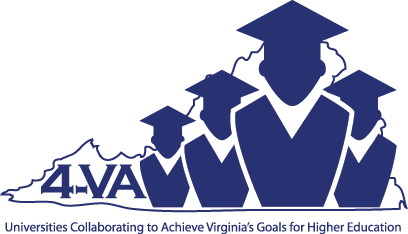 

Mason faculty involved in proposals with other 4-VA institutions will be eligible to apply for complementary funding of up to $5,000 to support cross university collaborative work.Title of Project: _________________________________________________________________Proposal Summary: 







Please identify which school(s) you are working with and the amount of funds received at host institution:
I, _________________________________________________________, along with those individuals listed above, have submitted the proposal to the host institution for grant funding. We request the amount indicated above as monetary support from Mason 4-VA._______________________________    						 ___________________________Signature			  					 DateRequestor sign and submit to the Mason 4-VA Campus Coordinator.

Mason 4-VA   ______________________________________ will support this grant proposal and will provide the indicated
amount in monetary support for this project.Mason 4-VA will send copy to Principal Investigator’s Institution. RoleNameUniversityPrincipal InvestigatorParticipantInstitutionAmountGeorge Mason UniversityJames Madison UniversityOld Dominion UniversityUniversity of VirginiaVirginia Tech